ОБЯВЛЕНИЕАгенция за социално подпомагане, гр. София, ул. ”Триадица” №2, на основание чл.14 от Наредбата за провеждане на конкурсите и подбора при мобилност на държавни служители, чл.10а от ЗДСл. и Заповед № РД01- 1614/24.08.2020 г. ОБЯВЯВА КОНКУРС:І. За длъжността Главен експерт в отдел „Интеграция на хора с увреждания“ в Главна дирекция „Социално подпомагане“.ІІ. Изисквания за заемане на длъжността Главен експерт в отдел „Интеграция на хора с увреждания“ в Главна дирекция „Социално подпомагане“:1. Минимални:степен на образование – бакалавърпрофесионален опит - 3 години и/или ІV младши ранг2. Допълнителни:Аналитична компетентност;Ориентация към резултати Работа в екип;Комуникативна компетентност;Фокус към клиента /вътрешен и външен/;Професионална компетентност;Дигитална компетентност.ІІІ. Конкурсът ще се проведе чрез решаване на тест и интервю.ІV. Кандидатите подават писмено заявление за участие в конкурса (Приложение №3 към чл.17, ал.2 от НПКПМДСл). Към заявлението да се приложат следните документи: 1. Декларация от лицето, че:	 	  a)  е навършило пълнолетие и е:български гражданин;гражданин на друга държава – членка на Европейския съюз;гражданин на държава – страна по Споразумението за Европейското икономическо пространство;гражданин на Конфедерация Швейцария;    							  б) не е поставено под запрещение;              в) не е осъждано за умишлено престъпление от общ характер на лишаване от свобода;	    г) не е лишено по съответен ред от правото да заема длъжността главен експерт.	2. Копия от документи за придобитата образователно-квалификационна степен, допълнителна квалификация и правоспособност - ако дипломата на кандидата за придобито в Република България образование е след 1 януари 2012 г. и е вписана в Регистъра на завършилите студенти и докторанти, в заявлението се посочват номер, дата и издател на дипломата, а ако документът за признаване на придобитото в чужбина образование е вписан в регистрите за академично признаване на Националния център за информация и документация, в заявлението се посочват номер, дата и издател на документа за признаване, като копие на диплома не се прилага.          3. Копия от документите, удостоверяващи продължителността на  професионалния опит (трудова, служебна, осигурителна книжка, удостоверения и др.);V. Документите по т.ІV се подават в 14-дневен срок от датата на публикуване на конкурса, както следва: лично или чрез пълномощник в деловодството на Агенцията за социално подпомагане, на адрес: гр.София, ул.”Триадица” 2, служебен вход, Обединена приемна на МТСП, гише на АСП;по електронен път на e-mail: ok@asp.government.bg, като в този случай заявлението за участие в конкурса и декларацията следва да бъдат подписани от кандидата с електронен подпис.Краен срок за подаване на документи до 17.30 ч. на 08.09.2020 г. (включително).		VI.  Списъци и други съобщения във връзка с конкурса ще се обявяват на интернет страницата на агенцията www.asp.government.bg.         VІІ. Кратко описание на длъжността Главен експерт в отдел „Интеграция на хора с увреждания“ в Главна дирекция „Социално подпомагане“, съгласно длъжностната характеристика:Основна цел на длъжносттаУчаства в разработването на указания, проекти и програми в областта на правата на хората с увреждания, военноинвалидите и военнопострадалите. Прави проучвания и анализира проблематиката върху която работи, оказва методическа помощ на регионалните дирекции за социално подпомагане и дирекциите “Социално подпомагане“. Области на дейност Подпомага изпълнението на законовите и подзаконови нормативни актове в областта на социалната рехабилитация и интеграцията на хората с увреждания, военноинвалидите и военнопострадалите. Организационна дейност.        Размер на основната заплата от 620 лв до 1950 лв.(( 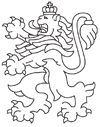 РЕПУБЛИКА БЪЛГАРИЯАгенция за социално подпомагане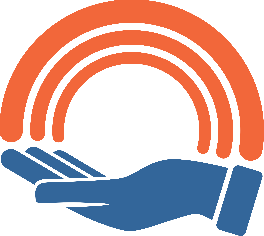 